Реализуется дополнительная  общеобразовательная программа художественной направленностиКружок   Хореография «Танцующие звёздочки»для детей от 4 до 7 лет.Ведёт педагогдополнительного образования: Ваганова Полина Александровна, воспитатель.Цель программы:Прививать интерес дошкольников к хореографическому искусству.Задачи:Обучить детей танцевальным движениям.Формировать умение слушать музыку, понимать ее настроение,характер, передавать их танцевальными движениями.Формировать пластику, культуру движения, их выразительность.Формировать умение ориентироваться в пространстве.Формировать правильную постановку корпуса, рук, ног, головы.Развивать творческие способности детей.Развить музыкальный слух и чувство ритма.Развить воображение, фантазию.Развить у детей активность и самостоятельность, коммуникативныеспособности.Воспитывать общую культуру личности ребенка, способностьориентироваться в современном обществе.Воспитывать нравственно-эстетические отношения между детьми ивзрослыми.Побуждать к атмосфере радости детского творчества в сотрудничестве.Успешное решение поставленных задач на занятиях хореографией вДОУ возможно только при использовании педагогических принципов:- принцип доступности и индивидуальности (учет возрастныхособенностей, возможностей ребенка, индивидуальный подход к каждомуучастнику кружка)- принцип постепенного повышения требований (выполнение ребенкомвсе более трудных, новых заданий, постепенное увеличение объема иинтенсивности нагрузок)- принцип систематичности (непрерывность, регулярность занятий.)- игровой принцип (занятие строится на игре)- принцип сознательности, активности (сознательное, заинтересованноеотношение ребенка к своим действиям)- принцип повторяемости материала (повторение вырабатываемыхдвигательных навыков)- принцип наглядности (практический показ движений).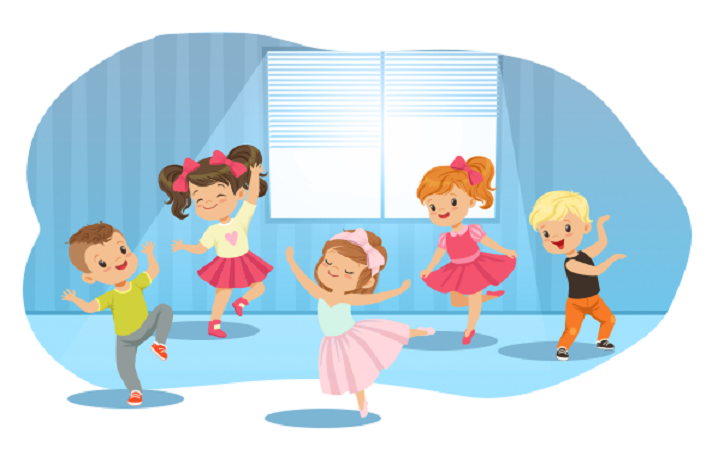 